Call to Order: Member Doran at 6:00 pmRoll Call                                                                 Corrections, Deletions or Additions to the Agenda: NoneApproval of the Minutes : Member Sorenson, seconded by Member PaquinFacility Directors Report;  Kevin stated that the IHl has folded, he will start to look at other leagues like the GLHA to put a team in the area. October 7th will be the first tournament. Mayor Litzner stated the City Council should have been notified of the ride through and event held at Little Bear for 
Agenda: New Business
1. Golf Course / Rec DepartmentRecreation Director Teryn Williams stated she was upset with the issue of the hockey association using the rink while we had gymnastics class.  The hockey association also was on the mats with food and left food on the mats.Member Sorenson asked for Mike to explain the conversation and decision leading up to the golf course topic.  Mike explained Greg Cheeseman was stepping down and with the current situation of the rec department thought it could be of value to combine. Member Paquin stated if no money is coming from the golf course to cover the recreation directors salary then they are working for free, and taking away from time and money that could be spent on programs. Member Shepard asked could we use the facility in the winter time for programs, Mike stated that could be a trade off. Member Fullerton stated we have a new director coming in and adding the golf course could be overwhelming. Member Fullerton stated their should not be two boards that the director reports to. Member Shepard made a motion to move forward adding the golf course under the responsibility of the recreation department. Vote For it: Members Paquin, St. Louis, Litzner, Shepard, and Stelmaszek. Vote Against It: Members Sorenson, Fullerton, Doran, Therrian. Those against it stated there was not enough information presented to move forward. 2. Little Bear ProjectCity Manager Stelmaszek said he wants to move forward with the extension and try to get additional funding. Member Litzner stated Scott said this next extension is not a guarantee we need to keep moving with the process and show them we are working on it. Public Comment: Casey stated, he would like to do the fishing dock himself and wondered if he would be able to do that without the grant. 

Next Meeting: November 6th, 2019 @ 6:00 pm

Motion to Adjourn: Motion by Member Fullerton, seconded by Member Litzner at 7:20 pm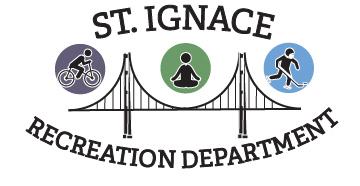 Saint Ignace Area Recreation Advisory Committee
Meeting Minutes September 11th, 2019

PresentPresentEd Paquin, St. Ignace Citizen at LargeXCraig Therrian, Moran TWP Rep. (Vice Chair)XEmily Fullerton, St. Ignace Citizen at LargeXJimmy Dekeyser, Visitors Bureau Rep.Robert St. Louis, City Council MemberXTammy Shepard, SIHA Rep.XConnie Litzner, City Council MemberXBridgett Sorenson, Sault Tribe Rep.XMartha Sjogren, St. Ignace Area Schools Rep.XMike Stelmaszek, City Manager XMerlin Doran, Moran Township Rep. (Chair)XTeryn Williams, Recreation Director
(no vote)X